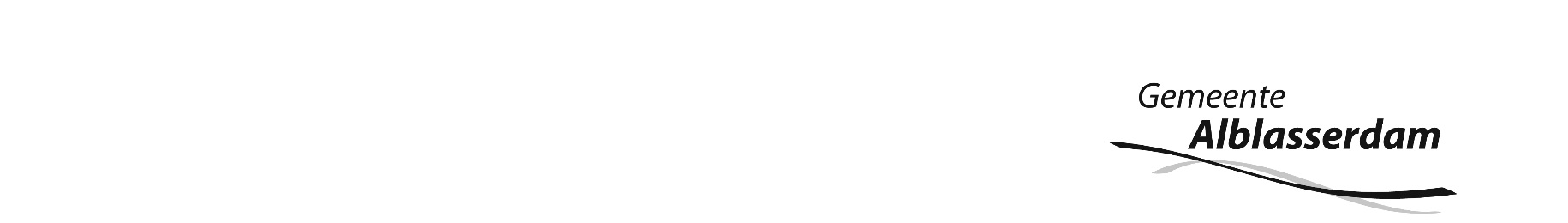 De raad van de gemeente Alblasserdam;gelezen het voorstel van burgemeester en wethouders van 28 juni 2017 over Voorbereidingsbesluit voor de locatie "Mercon-Kloos".B E S L U I T:In overeenstemming met het bepaalde in artikel 3.7 van de Wet ruimtelijke ordening te verklaren dat voor de gronden van de gemeente Alblasserdam, zoals die op de bij dit besluit behorende en als zodanig gewaarmerkte tekening nader zijn aangegeven een bestemmingsplan wordt voorbereid;In gevolge artikel 3.7 vierde lid Wet ruimtelijke ordening te bepalen dat het verboden is het gebruik van gronden of bouwwerken binnen het aangewezen gebied te wijzigen.Vast te stellen dat bevoegd gezag de mogelijkheid heeft om bij omgevingsvergunning af te wijken van het verbod als bepaalt onder punt 2.Het voorbereidingsbesluit zoals vervat in het GML-bestand NL.IMRO.0482.vbmerconkloos-vg01 vast te stellen;Te bepalen dat het voorbereidingsbesluit op 13 juli 2017 in werking treedt.Ridderkerk, 5 juli 2017De raad voornoemd,De griffier,                                                De burgemeester, 				I.M. de Gruijter                                         J.G.A. Paans 	